Ministero dell’Economia e delle FinanzeDIPARTIMENTO DELL’AMMINISTRAZIONE GENERALE, DEL PERSONALE E DEI SERVIZI DIREZIONE CENTRALE DEI SISTEMI INFORMATIVI E DELL’INNOVAZIONE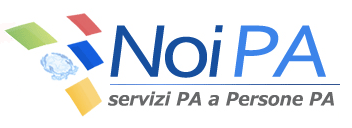 Oggetto: novità e implementazioni per la gestione delle ritenute extra erariali per delegazioni convenzionali.La circolare RGS/IGF n. 2 del 15 gennaio 2015 riordina e aggiorna la materia inerente le ritenute per delegazione convenzionale di pagamento, confermando l’onerosità per le delegazioni per assicurazioni e prestiti ed estendendo l’istituto della delegazione anche alle quote associative afferenti gli enti mutualistici e le ONLUS, ai contratti di assicurazione sulla casa, sulla RC auto ed estendendo tale onerosità a tutte le Amministrazioni gestite in NoiPA.Inoltre la circolare prevede la stipula della convenzione centralizzata, da sottoscrivere direttamente con la Direzione dei Servizi Informativi e dell’Innovazione (DSII) del DAG i cui effetti si estendono a tutte le Amministrazioni che hanno scelto di gestire i propri stipendi per il tramite NoiPA.Rimangono al momento escluse le Amministrazioni del comparto sanità gestite con le funzionalità dedicate, facendo presente che sono in corso le relative implementazioni di cui verrà data comunicazione con apposito messaggio operativo.Questa Direzione, dal 1° aprile 2015, ha iniziato la stipula delle convenzioni centralizzate che sono disponibili nell’area pubblica del portale NoiPA, nello spazio riservato alle “Notizie in Evidenza”. Per quanto riguarda gli oneri applicati sulle ritenute per delegazioni convenzionali, come indicato nella circolare, si precisa che i versamenti sono canalizzati sui relativi capitoli di entrata del bilancio dello Stato nello stato di previsione del Ministero dell’Economia e delle Finanze:3378 – relativamente a finanziamenti, ONLUS ed enti mutualistici e associazioni;3374 – relativamente ad assicurazioni di qualunque tipo comprese RC auto.Per le Amministrazioni che non usufruiscono del servizio di pagamento telematico, ma provvedono autonomamente ai versamenti mensili (cd. Enti fuori bilancio), nella documentazione di rendicontazione fornita mensilmente è presente l’IBAN di 27 caratteri corrispondente ai capitoli di entrata, come indicato di seguito:Cap 3378 – IT37P0100003245348010337800  per il versamento dei seguenti oneri:UTM	UNA-TANTUM ENTE MUTUALISTICO   OMM	ONERE MENSILE ENTE MUTUALISTICOUTS	UNA-TANTUM ASSOCIAZIONE        OMS	ONERE MENSILE ASSOCIAZIONE     UTO	UNA-TANTUM ONLUS               OMO	ONERE MENSILE ONLUS            UTF	UNA-TANTUM FINANZIARIE         OMF	ONERE MENSILE FINANZIARIE      Cap 3374 – IT54L0100003245348010337400  per il versamento dei seguenti oneri:OMA	ONERE MENSILE ASSICURAZIONIOMR	ONERE MENSILE RC AUTO      UTA	UNA-TANTUM ASSICURAZIONI   UTR	UNA-TANTUM RC AUTO         Soprattutto per gli Enti fuori bilancio, che fino ad oggi non sono stati interessati all’applicazione degli oneri sulle ritenute per delegazioni convenzionali, si riepilogano brevemente le istruzioni operative per la movimentazione nel sistema NoiPA.In Gestione stipendio (ex Spt Web) è presente la funzione “Aggiornamento partite/Competenze Fisse/Stipendi/Variazioni/Rit. Extraerariali/Prestiti”, per l’applicazione delle ritenute per finanziamento (codice B--). All’interno della funzione deve essere selezionata l’opzione ‘ONEROSE’ nel menù a tendina del campo ‘Tipo ritenuta’. Per consentire l’attivazione di controlli centralizzati sui tassi di interesse applicati sui singoli contratti di finanziamento, sulla rata di maggio 2015 sono state apportate alcune implementazioni alla funzione “Prestiti”: selezionata l’opzione ‘ONEROSE’ nel menù a tendina del campo ‘Tipo ritenuta’, vengono visualizzati tre nuovi campi obbligatori: ‘Importo netto erogato’, ‘Teg’ e ‘TAEG/ISC’. Si evidenzia l’importanza che tali informazioni siano correttamente compilate in base alla documentazione presentata, contratto o modello E, per i suddetti controlli centralizzati.In Gestione stipendio (ex Spt Web) è presente la funzione “Aggiornamento partite/Competenze Fisse/Stipendi/Variazioni/Rit. Extraerariali/Debiti Vari” per l’applicazione delle ritenute per assicurazioni, ONLUS, associazioni ed enti mutualistici, in cui va selezionata l’opzione ‘RITENUTE ONEROSE’ nel menù a tendina del campo ‘Tipo ritenuta’. Su entrambe le funzioni, conformemente a quanto indicato nella circolare, è stato inserito un avviso non bloccante nel caso di inserimento di ritenuta con durata inferiore a 12 mesi o superiore a 120 mesi.Per quanto riguarda le funzioni per la consultazione delle convenzioni centralizzate, al momento e nelle more di ulteriori implementazioni che garantiscano l’individuazione immediata delle convenzioni centralizzate, sono consultabili in Gestione stipendio (ex Spt Web) tramite la funzione “Consultazioni di servizio/Enti Creditori/Convenzioni” con codice fiscale ente 80415740580 del Ministero dell’Economia e delle Finanze.Si ricorda che le istruzioni operative di dettaglio sulla gestione delle ritenute onerose sono contenute nei messaggi nn. 117 del 28 luglio 2011, 33 del 22 febbraio 2012 e 149 del 16 ottobre 2012 e nel messaggio n. 113 del 16 agosto 2010 le istruzioni sulle funzionalità di consultazione delle convenzioni attive.DataRoma, 20 maggio 2015Messaggio045/2015DestinatariUtenti NoiPATipoInformativaAreaStipendi